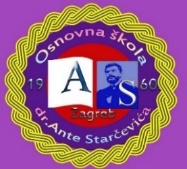 Osnovna škola dr. Ante StarčevićaZagreb, Sv. Leopolda Mandića 55Tel: 2851 - 615, 2852 - 351 Fax: 2950 - 606 E-mail: skola@os-astarcevica-zg.skole.hrKLASA: 007-01/24-01/05URBROJ: 251-135/10-24-1Zagreb, 04.04.2024.               ČLANOVIMA ŠKOLSKOG ODBORA 				                     Obavijest putem e-maila - oglasna pločaTemeljem članka 12. Poslovnika o radu Školskog odbora sazivam redovitu 38. sjednicu Školskog odbora koja će se održati 08.04.2024. godine (ponedjeljak) u 18,00 sati u školskoj knjižnici.Za sjednicu predlažem sljedeći                                                                 DNEVNI RED:Imenovanje zapisničara sjedniceVerifikacija zapisnika 36. i 37. sjedniceSuglasnost za zasnivanje radnog odnosa:            1. učitelj/ica informatike – puno neodređeno radno vrijeme           2. edukacijska rehabilitatorica – otkaz ugovora o radu           3. učitelj/ica matematike (zamjena za Martić i Pribolšan) - obavijest4.  Provođenje postupaka jednostavne nabave5.  Dan Škole6.  Razno                                                                         Predsjednica Školskog odbora                                                                          Tajana Uroić, mag. prim. educ.